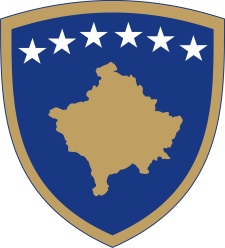 Republika e KosovësRepublika Kosova - Republic of KosovoQeveria - Vlada - GovernmentBr. 01/74              Datum: 10.02.2016Na osnovu  člana  92 stav 4. i člana  93 stav  (4) Ustava Republike Kosovo,člana 8, člana 9 i člana 19 stav 2 Zakona br.03/L-233 o zaštiti  prirode,   člana 4 Pravilnika br. 02/2011 o oblastima administrativnih odgovornosti Kancelarije Premijera i ministarstava, izmenjenog i dopunjenog  Pravilnikom br. 07/2011, i člana  19 Pravilnika o radu Vlade Republike Kosova  br. 09/2011, Vlada Republike Kosova je, na sednici održanoj 10. Februara    2016 godine, donela:ODLUKUZA STAVLJANJE POD STROGOM ZAŠTITOM ČISTIH ŠUMA CRVENOG BORA  (Pinus heldreichii) u ,,PISHA E MADHE', DEO PLANINSKOG MASIVA   KOXHA BALLKAN, NP “SHARRI”Stavljaju  se pod zaštitu  šume  crvenog  bora   (Pinus heldreichii) u ,,Pisha e Madhe'', deo planinskog masiva Koxha Balkan u Nacionalni Park "Sharri", na osnovu Stručnog  Predloga kao Strogi Rezervat Prirode "Pisha e Madhe " (u daljem tekstu Rezervat).
Ukupna površina rezervata je 44 hektara.Određuje se zona uticaja u širini od sto (100) metara od granice kako bi sprečili negativni uticaji na Rezervat.Geografski opis, fizičko-geografske vrednosti, biološke vrednosti, topografska karta i orto-foto granice  rezervata u razmeri 1:25.000 se nalaze u Prilog I i sastavni su deo ove odluke.Na Rezervatu se sprovodi strogi režim zaštite, što podrazumeva da na tom području su zabranjene  sledeće  aktivnosti:Korišćenje šuma i prirodnih resursa,Seči stabla, granje, žbunje i primerke prizemne flore,Uklanjanje otpadnog drveta, vađenje kamena ili eksploatacija zemljišta,Koriščenje smole, ispašu stoke, sakupljanje lišća, semena, lekovitog i aromatičnog bilja itd. Boravak i posete u Rezervatu  bez dozvole nadležnog organa,Zagađenje i promena režima vode u Rezervatu,Pojedine od navedenih aktivnosti može se sprovesti samo u svrhu naučnog istraživanja i to uz dozvolu nadležnog organa. Fizičko i/ili pravno lice koja preuzima radnje u rezervatu koje su u suprotnosti sa ovom Odlukom kaznit će se u skladu sa relevantnim odredbama Zakona o zaštiti prirode odnosno odredbi krivičnog zakonika kao i zakonodavstva na snazi. Fizičko i/ili pravno lice koja preuzima radnje u rezervatu koje su u suprotnosti sa ovom Odlukom kaznit će se u skladu sa relevantnim odredbama Zakona o zaštiti prirode odnosno odredbi krivičnog zakonika kao i zakonodavstva na snazi. Stupanjem na snagu ove Odluke, ukida se Odluka Br. 01-545  od 09. 12. 1960. stupa na snagu petnaest (15) dana nakon objavljivanja u Službenom Listu Republike Kosovo.Isa MUSTAFA								___________________                                                                                                 Premijer Republike Kosovo   Dostavlja se:zamenicima Premijera svim ministarstvima  (ministrima )Generalnom sekretaru KPR-a  		Arhivi VladeRepublika e KosovësRepublika Kosova - Republic of KosovoQeveria - Vlada - GovernmentBr. 02/74              Datum: 10.02.2016Na osnovu  člana  92 stav 4. i člana  93 stav  (4) Ustava Republike Kosovo, člana 8, člana 9 i člana 19 stav 2 Zakona br.03/L-233 o zaštiti  prirode,   člana 4 Pravilnika br. 02/2011 o oblastima administrativnih odgovornosti Kancelarije Premijera i ministarstava, izmenjenog i dopunjenog  Pravilnikom br. 07/2011, i člana  19 Pravilnika o radu Vlade Republike Kosova  br. 09/2011, Vlada Republike Kosova je, na sednici održanoj 10. Februara    2016 godine, donela:O D L U K UZA STAVLJANJE POD STROGOM ZAŠTITOM ČISTIH ŠUMA CRVENOG BORA  (Pinus heldreichii) U “OSHLAK'', NP “SHARRI”Stavljaju se pod zaštitu  šume  crvenog  Bora   (Pinus heldreichii) u „Oshlak'', predeo nazvanom “Burimet” na suprotnoj strani ,,Pishës së Madhe“ u Nacionalnom  Parku  "Sharri", na osnovu Stručnog  Predloga kao Strogi Rezervat   Prirode "Oshlaku " ( u daljem tekstu Rezervat).Ukupna površina Rezervata je   550.47 ha.Određuje se zona uticaja u širini od sto (100) metara od granice kako bi sprečila negativne uticaje na Rezervatu.Geografski opis, fizičko-geografske vrednosti, biološke vrednosti, topografska karta i orto-foto granice rezervata u razmeri 1:25.000 se nalaze u Prilog I i sastavni su deo ove odluke.Na Rezervatu se sprovodi strogi režim zaštite, što podrazumeva da na tom području su zabranjene  sledeće  aktivnosti:Korišćenje šuma i prirodnih resursa, Seči stabla, granje, žbunje i primerke prizemne flore, Uklanjanje otpada drveta, vađenje kamena ili eksploatacija zemljišta,Koriščenje smole, ispaše stoke, sakupljanje lišća, semena, lekovitog i aromatičnog bilja, itd. Boravak  i posete Rezervatu bez dozvole nadležnog organa, Zagađenje i promena režima vode u Rezervatu,Pojedine od navedenih aktivnosti može se sprovesti samo u svrhu naučnog istraživanja i uz dozvolu nadležnog organa. Fizičko i/ili pravno lice koja preuzima radnje u rezervatu koje su u suprotnosti sa ovom Odlukom kaznit će se u skladu sa relevantnim odredbama Zakona o zaštiti prirode odnosno odredbi krivičnog zakonika kao i zakonodavstva na snazi. Odluka stupa na snagu petnaest (15) dana nakon objavljivanja u Službenom Listu Republike Kosovo.Isa MUSTAFA								___________________                                                                                                 Premijer Republike Kosovo   Dostavlja se:zamenicima Premijera svim ministarstvima  (ministrima )Generalnom sekretaru KPR-a  		Arhivi VladeRepublika e KosovësRepublika Kosova - Republic of KosovoQeveria - Vlada - GovernmentBr. 03/74              Datum: 10.02.2016Na osnovu  člana  92 stav 4. i člana  93 stav  (4) Ustava Republike Kosovo, člana 8, člana 9 i člana 19 stav 2 Zakona br.03/L-233 o zaštiti  prirode,   člana 4 Pravilnika br. 02/2011 o oblastima administrativnih odgovornosti Kancelarije Premijera i ministarstava, izmenjenog i dopunjenog  Pravilnikom br. 07/2011, i člana  19 Pravilnika o radu Vlade Republike Kosova  br. 09/2011, Vlada Republike Kosova je, na sednici održanoj 10. Februara    2016 godine, donela:O D L U K UZA STAVLJANJE POD STROGOM ZAŠTITOM ČISTIH ŠUMA CRVENOG ARNENA  (Pinus heldreichii) U “OSHLAK'', PK “SHARRI”Stavljaju se pod zaštitu  šume  crvenog  Arnena  (Pinus heldreichii) u „Oshlak'', predeo nazvanom “Burimet” na suprotnoj strani ,,Pishës së Madhe“ u Nacionalnom  Parku  "Sharri", na osnovu Stručnog  Predloga kao Strogi Rezervat   Prirode "Oshlaku " ( u daljem tekstu Rezervat).Ukupna površina Rezervata je   550.47 ha.Određuje se zona uticaja u širini od sto (100) metara od granice kako bi sprečila negativne uticaje na Rezervatu.Geografski opis, fizičko-geografske vrednosti, biološke vrednosti, topografska karta i orto-foto granice rezervata u razmeri 1:25.000 se nalaze u Prilog I i sastavni su deo ove odluke.Na Rezervatu se sprovodi strogi režim zaštite, što podrazumeva da na tom području su zabranjene  sledeće  aktivnosti:Korišćenje šuma i prirodnih resursa,Seči stabla, granje, žbunje i primerke prizemne flore,Uklanjanje otpada drveta, vađenje kamena ili eksploatacija zemljišta,Koriščenje smole, ispaše stoke, sakupljanje lišća, semena, lekovitog i aromatičnog bilja, itd.Boravci  i posete Rezervatu bez dozvole nadležnog organa,Zagađenje i promena režima vode u Rezervatu,Pojedine od navedenih aktivnosti može se sprovesti samo u svrhu naučnog istraživanja i uz dozvolu nadležnog organa.Fizičko i/ili pravno lice koja preuzima radnje u rezervatu koje su u suprotnosti sa ovom Odlukom kaznit će se u skladu sa relevantnim odredbama Zakona o zaštiti prirode odnosno odredbi krivičnog zakonika kao i zakonodavstva na snazi.Odluka stupa na snagu petnaest (15) dana nakon objavljivanja u Službenom Listu Republike Kosovo.Isa MUSTAFA								___________________                                                                                                 Premijer Republike Kosovo   Dostavlja se:zamenicima Premijera svim ministarstvima  (ministrima )Generalnom sekretaru KPR-a  		Arhivi VladeRepublika e KosovësRepublika Kosova - Republic of KosovoQeveria - Vlada - GovernmentBr. 04/74              Datum: 10.02.2016Na osnovu  člana  92 stav 4. i člana  93 stav  (4) Ustava Republike Kosovo, člana 8, člana 9 i člana 19 stav 2 Zakona br.03/L-233 o zaštiti  prirode,   člana 4 Pravilnika br. 02/2011 o oblastima administrativnih odgovornosti Kancelarije Premijera i ministarstava, izmenjenog i dopunjenog  Pravilnikom br. 07/2011, i člana  19 Pravilnika o radu Vlade Republike Kosova  br. 09/2011, Vlada Republike Kosova je, na sednici održanoj 10. Februara    2016 godine, donela:O D L U K UZA STAVLJANJE POD STROGOM ZAŠTITOM PRIRODNOG STANIŠTA BALKANSKOG RISA (Lynx lynx balcanicus) u „RUSENICA'', NP “SHARRI”Stavlja se pod strogu zaštitu prirodno stanište Balkanskog Risa (Lynx lynx balcanicus) u ,,Rusenica'',  u Nacionalnom  Parku  "Sharri", na osnovu stručnog  Predloga kao Strogi Rezervat   Prirode "Rusenica" (u daljem tekstu Rezervat).Ukupna površina Rezervata je 270 ha.Određuje se zona uticaja u širini od sto (100) metara od granice kako bi sprečili negativni uticaji na Rezervat.Geografski opis, fizičko-geografske vrednosti, biološke vrednosti, topografska karta i orto-foto granice Rezervata u razmeri 1:25.000 i nalaze se u Prilog  I i sastavni su deo ove Odluke.Na Rezervatu se sprovodi strogi režim zaštite, što znači da na tom području su zabranjene  sledeće  aktivnosti:Korišćenje šuma i prirodnih resursa,Seči stabla, granje, žbunje i primerke prizemne flore,Uklanjanje otpadnog drveta, vađenje kamena ili eksploatacija zemljišta,Koriščenje smole, ispaša stoke, sakupljanje lišća, semena, lekovitog i aromatičnog bilja itd.Lov ne samo Risa več  i za sve vrste životinja,3)Puštanje lovačkih pasa na lovu Risa  ili drugih životinja u svrhu lova van masiva Rusenica,Boravak i poseta Rezervatu  bez dozvole nadležnog organa,Zagađenje i promena režima vode u Rezervatu,Pojedine od navedenih aktivnosti može se sprovesti samo u svrhu naučnog istraživanja i uz dozvolu nadležnog organa.Fizičko i/ili pravno lice koja preuzima radnje u rezervatu koje su u suprotnosti sa ovom Odlukom kaznit će se u skladu sa relevantnim odredbama Zakona o zaštiti prirode odnosno odredbi krivičnog zakonika kao i zakonodavstva na snazi. Odluka stupa na snagu petnaest (15) dana nakon objavljivanja u Službenom Listu Republike Kosovo.Isa MUSTAFA								___________________                                                                                                 Premijer Republike Kosovo   Dostavlja se:zamenicima Premijera svim ministarstvima  (ministrima )Generalnom sekretaru KPR-a  		Arhivi VladeRepublika e KosovësRepublika Kosova - Republic of KosovoQeveria - Vlada - GovernmentBr. 05/74              Datum: 10.02.2016Na osnovu  člana  92 stav 4. i člana  93 stav  (4) Ustava Republike Kosovo,člana 8, člana 10 i člana 19 stav 2  Zakona o Zaštiti Prirode Br. 03/L-233, člana 4 Pravilnika br. 02/2011 o oblastima administrativnih odgovornosti Kancelarije Premijera i ministarstava, izmenjenog i dopunjenog  Pravilnikom br. 07/2011, i člana  19 Pravilnika o radu Vlade Republike Kosova  br. 09/2011, Vlada Republike Kosova je, na sednici održanoj 10. Februara    2016 godine, donela:O D L U K UO STAVLJANJU POD  STROGOM ZAŠTITOM PRIRODNOG NASELJA ZAŠTĆENE VRSTE FORZICIJE (Forsythia europea) “GUBAVCI” U NP “BJESHKËT E NEMUNA”Stavlja se pod zaštitu prirodno naselje forzicije (Forsythia europea) na “Gubavci”, deo planinskog masiva u NP “ Bjeshkët e Nemuna”, na osnovu profesionalnog predloga, kao strogi rezervat prirode  sa nazivom “ Gubavc” (u daljem tekstu rezervat). Ukupna površina rezervata je 76.86 ha.Utvrđuje se područje uticaja širine sto (100) metra od granice u cilju sprečavanja štetnih uticaja na rezervat .Geografski opis, fizičko-geografske vrednosti, biološke vrednosti, topografske vrednosti i orto-foto granice rezervata u razmeri 1 : 25 000 nalaze se u Prilog I  sastavni su deo ove Odluke.U rezervatu se sprovodi režim stroge zaštite što podrazumeva da se u tom području zabranjuju sledeće delatnosti i aktivnosti:Korišćenje šuma i prirodnih resursa,Seča stabla, grana, žbunja i primeraka niže flore,Uklanjanje otpadnog dreća, vađenje kamenja ili uzimanje zemljišta,Uzimanje smole, ispaša stoke, sakupljanje lišća, semena, aromatičnih i lekovitih biljaka itd.,Zadržavanje i poseta rezervatu bez dozvole nadležnog organa,Zagađenje i izmena vodnog režima u rezervatu,Bilo koja od gore navedenih delatnosti može se sprovesti samo u svrhu naučnih istraživanja i to uz dozvolu nadležnog organa. Fizičko i/ili pravno lice koja preuzima radnje u rezervatu koje su u suprotnosti sa ovom Odlukom kaznit će se u skladu sa relevantnim odredbama  Zakona o zaštiti prirode odnosno odredbi krivičnog zakonika kao i zakonodavstva na snazi.Odluka stupa na snagu petnaest  (15) dana nakon objavljivanja u Službenom Glasniku Republike Kosovo.Isa MUSTAFA								___________________                                                                                                 Premijer Republike Kosovo   Dostavlja se:zamenicima Premijera svim ministarstvima  (ministrima )Generalnom sekretaru KPR-a  		Arhivi VladeRepublika e KosovësRepublika Kosova - Republic of KosovoQeveria - Vlada - GovernmentBr. 06/74              Datum: 10.02.2015Na osnovu  člana  92 stav 4. i člana  93 stav  (4) Ustava Republike Kosovo,člana 8, člana 10 i člana 19 stav 2  Zakona o Zaštiti Prirode Br. 03/L-233,člana 4 Pravilnika br. 02/2011 o oblastima administrativnih odgovornosti Kancelarije Premijera i ministarstava, izmenjenog i dopunjenog  Pravilnikom br. 07/2011, i člana  19 Pravilnika o radu Vlade Republike Kosova  br. 09/2011, Vlada Republike Kosova je, na sednici održanoj 10. februara   2016 godine, donela:O D L U KUO STAVLJANJU POD  STROGOM ZAŠTITOM PLANINSKOG JAVORA  (Acer heldreichii) I MOLIKE (Pinus peuce), NA “MALET E PRILEPIT” NP “BJESHKËT E NEMUNA”(PROKLETIJE)Stavlja se pod zaštitu prirodno stanište javora i molike (Acer heldreichii i Pinus peuce) u “Malet e Prilepi”, Dečane i deo planinskog masiva u NP “Bjeshkët e Nemuna”, na osnovu profesionalnog predloga, kao strogi rezervat prirode  sa nazivom “ Malet e Prilepit” (u daljem tekstu rezervat). Ukupna površina rezervata je 106.04 ha.Određuje se zona uticaja u širini od sto (100) metara od granice kako bi sprečila negativne uticaje na Rezervatu .Geografski opis, fizičko-geografske vrednosti, biološke vrednosti, topografske vrednosti i orto-foto granice rezervata u razmeri 1 : 25 000 nalaze se u Prilog I  sastavni su deo ove Odluke.V.U rezervatu se sprovodi režim stroge zaštite što podrazumeva da se u tom području zabranjuju sledeće delatnosti i aktivnosti:Korišćenje šuma i prirodnih resursa,Seča stabala, grana, žbunja i primeraka niske flore, Uklanjanje otpada drveta , vađenje kamena ili eksploatacija zemljišta ,Koriščenje smole , ispaše stoke , sakupljanje lišća , semena , lekovitog i aromatičnog bilja , itd. Boravaki i posete Rezervatu  bez dozvole nadležnog organa ,Zagađenje i promena režima vode u Rezervatu ,Svaka od navedenih aktivnosti može se sprovesti samo u svrhu naučnog istraživanja i uz dozvolu nadležnog organa.  Fizičko i/ili pravno lice koja preuzima radnje u rezervatu u suprotnosti sa ovom Odlukom biće kažnjen u skladu sa relevantnim odredbama Zakona o zaštiti prirode, odnosno Krivičnog zakonika i zakonodavstva na snazi. Odluka stupa na snagu petnaest (15) dana nakon objavljivanja u Službenom Listu Republike Kosova .Isa MUSTAFA								___________________                                                                                                 Premijer Republike Kosovo   Dostavlja se:zamenicima Premijera svim ministarstvima  (ministrima )Generalnom sekretaru KPR-a  		Arhivi VladeRepublika e KosovësRepublika Kosova - Republic of KosovoQeveria - Vlada - GovernmentBr. 07/74              Datum: 10.02.2016Na osnovu  člana  92 stav 4. i člana  93 stav  (4) Ustava Republike Kosovo,člana 8, člana 10 i člana 19 stav 2  Zakona o Zaštiti Prirode Br. 03/L-233člana 4 Pravilnika br. 02/2011 o oblastima administrativnih odgovornosti Kancelarije Premijera i ministarstava, izmenjenog i dopunjenog  Pravilnikom br. 07/2011, i člana  19 Pravilnika o radu Vlade Republike Kosova  br. 09/2011, Vlada Republike Kosova je, na sednici održanoj 10. Februara    2015 godine, donela:O D L U K UO STAVLJANJU POD  STROGOM ZAŠTITOM “BJESHKËS SË KOZHNJERIT –MAJA E ROPSIT” U NP “BJESHKËT E NEMUNA”Stavlja se pod zaštitu prirodno naselje “Bjeshkës së Kozhnjerit – Maja e  Ropsit”, deo planinskog masiva u NP “Bjeshkët e Nemuna”,  na osnovu profesionalnog predloga, kao strogi rezervat prirode  sa nazivom “ Bjeshkës së Kozhnjerit – Maja e  Ropsit” (u daljem tekstu rezervat). Ukupna površina rezervata je 1,110.57 ha.Određuje se zona uticaja u širini od sto (100) metara od granice kako bi sprečila negativne uticaje na Rezervatu .Geografski opis, fizičko-geografske vrednosti , biološke vrednosti , topografska karta granice rezervata u veličini 1: 25.000 i nalaze u Prilog I i sastavni su deo ove Odluke.U rezervatu se sprovodi režim stroge zaštite što podrazumeva da se u tom području zabranjuju sledeće delatnosti i aktivnosti:Korišćenje šuma i prirodnih resursa,Seča stabala, grana, žbunja i primeraka niske flore, Uklanjanje otpada drveta , vađenje kamena ili eksploatacija zemljišta , Koriščenje smole , ispaše stoke , sakupljanje lišća , semena , lekovitog i aromatičnog bilja , itd. Boravaki i posete Rezervatu  bez dozvole nadležnog organa ,Zagađenje i promena režima vode u Rezervatu ,Svaka od navedenih aktivnosti može se sprovesti samo u svrhu naučnog istraživanja i uz dozvolu nadležnog organa. Fizičko i/ili pravno lice koja preuzima radnje u rezervatu  u suprotnosti sa ovom Odlukom biće kažnjen u skladu sa relevantnim odredbama Zakona o zaštiti prirode, odnosno Krivičnog zakonika i zakonodavstva na snazi.Odluka stupa na snagu petnaest (15) dana nakon objavljivanja u Službenom Listu Republike Kosovo .Isa MUSTAFA								___________________                                                                                                 Premijer Republike Kosovo   Dostavlja se:zamenicima Premijera svim ministarstvima  (ministrima )Generalnom sekretaru KPR-a  		Arhivi VladeRepublika e KosovësRepublika Kosova - Republic of KosovoQeveria - Vlada - GovernmentBr. 08/74              Datum: 10.02.2016Na osnovu  člana  92 stav 4. i člana  93 stav  (4) Ustava Republike Kosovo, člana 8, člana 10 i člana 19 stav 2  Zakona o Zaštiti Prirode Br. 03/L-233,člana 4 Pravilnika br. 02/2011 o oblastima administrativnih odgovornosti Kancelarije premijera i ministarstava, izmenjenog i dopunjenog  Pravilnikom br. 07/2011, i člana  19 Pravilnika o radu Vlade Republike Kosova  br. 09/2011, Vlada Republike Kosova je, na sednici održanoj 10. Februara    2015 godine, donela:O D L U K UO STAVLJANJU POD  STROGOM ZAŠTITOM PLANINSKOG PODRUČJA  “BISTRA”  NP ,,SHARRI”Stavlja se pod strogu zaštitu planinsko područje “Bistra”u NP “Sharri”, bazuar na osnovu profesionalnog predloga kao strogi rezervat prirode  “Bistra” (u daljem tekstu rezervat). Ukupna površina rezervata je 642.12 ha. Utvrđuje se područje uticaja širine sto (100) metra od granice u cilju sprečavanja štetnih uticaja na rezervat .Geografski opis, fizičko-geografske vrednosti, biološke vrednosti, topografske vrednosti i orto-foto granice rezervata u razmeri 1 : 25 000 nalaze se u Prilog I  sastavni su deo ove Odluke.U rezervatu se sprovodi režim stroge zaštite što podrazumeva da se u tom  području zabranjuju sledeće delatnosti i aktivnosti:Korišćenje šuma i prirodnih resursa,Seča stabla, grana, žbunja i primeraka niske flore,Uklanjanje otpadnog dreća, vađenje kamenja ili uzimanje zemljišta,Uzimanje smole, ispaša stoke, sakupljanje lišća, semena, aromatičnih i lekovitih biljaka itd.,Zadržavanje i poseta rezervatu bez dozvole nadležnog organa,Zagađenje i izmena vodnog režima u rezervatu,Bilo koja od gore navedenih delatnosti može se sprovesti samo u svrhu naučnih istraživanja i to uz dozvolu nadležnog organa.Fizičko i/ili pravno lice koja preuzima radnje u rezervatu koje su u suprotnosti sa ovom Odlukom kaznit će se u skladu sa relevantnim odredbama Zakona o zaštiti prirode odnosno odredbi krivičnog zakonika kao i zakonodavstva na snazi.Odluka stupa na snagu petnaest  (15) dana nakon objavljivanja u Službenom Glasniku Republike Kosovo.Isa MUSTAFA								___________________                                                                                                 Premijer Republike Kosovo   Dostavlja se:zamenicima Premijera svim ministarstvima  (ministrima )Generalnom sekretaru KPR-a  		Arhivi VladeRepublika e KosovësRepublika Kosova - Republic of KosovoQeveria - Vlada - GovernmentBr. 09/74              Datum: 10.02.2016Na osnovu  člana  92 stav 4. i člana  93 stav  (4) Ustava Republike Kosovo,člana 8, člana 10 i člana 19 stav 2  Zakona o Zaštiti Prirode Br. 03/L-233,člana 4 Pravilnika br. 02/2011 o oblastima administrativnih odgovornosti Kancelarije Premijera i ministarstava, izmenjenog i dopunjenog  Pravilnikom br. 07/2011, i člana  19 Pravilnika o radu Vlade Republike Kosova  br. 09/2011, Vlada Republike Kosova je, na sednici održanoj 10. februara   2016 godine, donela:O D L U K UO STAVLJANJU POD  STROGOM ZAŠTITOM PLANINSKOG PODRUČJA  “DUPNICA”  NP ,,SHARRI”Stavlja se pod strogu zaštitu planinsko područje Dupnica u NP “Sharri”, na osnovu profesionalnog predloga kao strogi rezervat prirode “Dupnica” (u daljem tekstu rezervat). Ukupna površina rezervata je 484 ha. Utvrđuje se područje uticaja širine sto (100) metra od granice u cilju sprečavanja štetnih uticaja na rezervat .Geografski opis, fizičko-geografske vrednosti, biološke vrednosti, topografske vrednosti i orto-foto granice rezervata u razmeri 1 : 25 000 nalaze se u Prilog I  sastavni su deo ove Odluke.U rezervatu se sprovodi režim stroge zaštite što podrazumeva da se u tom području zabranjuju sledeće delatnosti i aktivnosti:Korišćenje šuma i prirodnih resursa,Seča stabla, grana, žbunja i primeraka niže flore,Uklanjanje otpadnog dreća, vađenje kamenja ili uzimanje zemljišta,Uzimanje smole, ispaša stoke, sakupljanje lišća, semena, aromatičnih i lekovitih biljaka itd.,Zadržavanje i poseta rezervatu bez dozvole nadležnog organa,Zagađenje i izmena vodnog režima u rezervatu,Bilo koja od gore navedenih delatnosti može se sprovesti samo u svrhu naučnih istraživanja i to uz dozvolu nadležnog organa. Neka  od navedenih aktivnosti može se primeniti samo u svrhe naučnih istraživanja i to  uz dozvolu nadležnog organa.Fizičko i/ili pravno lice koja preuzima radnje u rezervatu koje su u suprotnosti sa ovom Odlukom kaznit će se u skladu sa relevantnim odredbama Zakona o zaštiti prirode odnosno odredbi krivičnog zakonika kao i zakonodavstva na snazi. Odluka stupa na snagu petnaest  (15) dana nakon objavljivanja u Službenom Glasniku Republike KosovoIsa MUSTAFA								___________________                                                                                                 Premijer Republike Kosovo   Dostavlja se:zamenicima Premijera svim ministarstvima  (ministrima )Generalnom sekretaru KPR-a  		Arhivi VladeRepublika e KosovësRepublika Kosova - Republic of KosovoQeveria - Vlada - GovernmentBr. 10/74              Datum: 10.02.2016Na osnovu  člana  92 stav 4. i člana  93 stav  (4) Ustava Republike Kosovo,člana 8, člana 10 i člana 19 stav 2  Zakona o Zaštiti Prirode Br. 03/L-233, člana 4 Pravilnika br. 02/2011 o oblastima administrativnih odgovornosti Kancelarije Premijera i ministarstava, izmenjenog i dopunjenog  Pravilnikom br. 07/2011, i člana  19 Pravilnika o radu Vlade Republike Kosova  br. 09/2011, Vlada Republike Kosova je, na sednici održanoj 10. februara   2016 godine, donela:O D L U K UO STAVLJANJU POD  STROGOM ZAŠTITOM PLANINSKOG PODRUČJA  ,,KOBILICA”, NP “SHARRI”Stavlja se pod strogu zaštitu planinsko područje Kobilica u NP “Sharri”, na osnovu profesionalnog predloga kao strogi rezervat prirode “Kobilica” (u daljem tekstu rezervat). Ukupna površina rezervata je 199 ha. Utvrđuje se područje uticaja širine sto (100) metra od granice u cilju sprečavanja štetnih uticaja na rezervat .Geografski opis, fizičko-geografske vrednosti, biološke vrednosti, topografske vrednosti i orto-foto granice rezervata u razmeri 1 : 25 000 nalaze se u Prilog I  sastavni su deo ove Odluke.U rezervatu se sprovodi režim stroge zaštite što podrazumeva da se u tom području zabranjuju sledeće delatnosti i aktivnosti:Koriščenje vodenih resursaKorišćenje šuma i prirodnih resursa,Seča stabla, grana, žbunja i primeraka niže flore,Uklanjanje otpadnog dreća, vađenje kamenja ili uzimanje zemljišta,Uzimanje smole, ispaša stoke, sakupljanje lišća, semena, aromatičnih i lekovitih biljaka itd.,Zadržavanje i poseta rezervatu bez dozvole nadležnog organa,Zagađenje i izmena vodnog režima u rezervatu,Neka  od gore navedenih delatnosti može se sprovesti samo u svrhu naučnih istraživanja i to uz dozvolu nadležnog organa. Fizičko i/ili pravno lice koja preuzima radnje u rezervatu koje su u suprotnosti sa ovom Odlukom kaznit će se u skladu sa relevantnim odredbama Zakona o zaštiti prirode odnosno odredbi krivičnog zakonika kao i zakonodavstva na snazi. Odluka stupa na snagu petnaest  (15) dana nakon objavljivanja u Službenom Glasniku Republike KosovoIsa MUSTAFA								___________________                                                                                                 Premijer Republike Kosovo   Dostavlja se:zamenicima Premijera svim ministarstvima  (ministrima )Generalnom sekretaru KPR-a  		Arhivi VladeRepublika e KosovësRepublika Kosova - Republic of KosovoQeveria - Vlada - GovernmentBr. 11/74              Datum: 10.02.2016Na osnovu  člana  92 stav 4. i člana  93 stav  (4) Ustava Republike Kosovo,člana 8, člana 10 i člana 19 stav 2  Zakona o Zaštiti Prirode Br. 03/L-233,člana 4 Pravilnika br. 02/2011 o oblastima administrativnih odgovornosti Kancelarije Premijera i ministarstava, izmenjenog i dopunjenog  Pravilnikom br. 07/2011, i člana  19 Pravilnika o radu Vlade Republike Kosova  br. 09/2011, Vlada Republike Kosova je, na sednici održanoj 10. februara   2016 godine, donela:O D L U K UO STAVLJANJU POD  STROGOM ZAŠTITOM PLANINSKOG PODRUČJA  ,,LJUBOTEN“   NP ,,SHARRI ”Stavlja se pod strogu zaštitu planinsko područje ,,Ljuboten” u NP “Sharri”, na osnovu profesionalnog predloga kao strogi rezervat prirode “Ljuboten” (u daljem tekstu rezervat). Ukupna površina rezervata je 202.16 ha. Utvrđuje se područje uticaja širine sto (100) metra od granice u cilju sprečavanja štetnih uticaja na rezervat .Geografski opis, fizičko-geografske vrednosti, biološke vrednosti, topografske vrednosti i orto-foto granice rezervata u razmeri 1 : 25 000 nalaze se u Prilog I  sastavni su deo ove Odluke.U rezervatu se sprovodi režim stroge zaštite što podrazumeva da se u tom području zabranjuju sledeće delatnosti i aktivnosti:Korišćenje šuma i prirodnih resursa,Seča stabla, grana, žbunja i primeraka niže flore,Uklanjanje otpadnog dreća, vađenje kamenja ili uzimanje zemljišta,Uzimanje smole, ispaša stoke, sakupljanje lišća, semena, aromatičnih i lekovitih biljaka itd.,Zadržavanje i poseta rezervatu bez dozvole nadležnog organa,Zagađenje i izmena vodnog režima u rezervatu,Neka  od gore navedenih delatnosti može se sprovesti samo u svrhu naučnih istraživanja i to uz dozvolu nadležnog organa. Fizičko i/ili pravno lice koja preuzima radnje u rezervatu koje su u suprotnosti sa ovom Odlukom kaznit će se u skladu sa relevantnim odredbama Zakona o zaštiti prirode odnosno odredbi krivičnog zakonika kao i zakonodavstva na snazi.  Odluka stupa na snagu petnaest  (15) dana nakon objavljivanja u Službenom Glasniku Republike KosovoIsa MUSTAFA								___________________                                                                                                 Premijer Republike Kosovo   Dostavlja se:zamenicima Premijera svim ministarstvima  (ministrima )Generalnom sekretaru KPR-a  		Arhivi Vlade Republika e KosovësRepublika Kosova - Republic of KosovoQeveria - Vlada - Government                                  Br. 12/74              Datum: 10.02.2016Na osnovu  člana  92 stav 4. i člana  93 stav  (4) Ustava Republike Kosovo,člana 8, člana 10 i člana 19 stav 2  Zakona o Zaštiti Prirode Br. 03/L-233, člana 4 Pravilnika br. 02/2011 o oblastima administrativnih odgovornosti Kancelarije Premijera i ministarstava, izmenjenog i dopunjenog  Pravilnikom br. 07/2011, i člana  19 Pravilnika o radu Vlade Republike Kosova  br. 09/2011, Vlada Republike Kosova je, na sednici održanoj 10. februara   2016godine, donela: ODLUKUO STAVLJANJU POD  STROGOM ZAŠTITOM VODNOG PODRUČJA I GORNJEG TOKA REKE ‘’LUMBARDHI’ („BISTRICA“), NP “SHARRI”Stavlja se pod strogu zaštitu planinsko područje izvorišta i gornjeg toka  “Lumbardhi” u NP “Sharri”, na osnovu profesionalnog predloga kao strogi rezervat prirode “Lumbardhi” (u daljem tekstu rezervat). Ukupna površina rezervata je 304 ha. Utvrđuje se područje uticaja širine sto (100) metra od granice u cilju sprečavanja štetnih uticaja na rezervat .Geografski opis, fizičko-geografske vrednosti, biološke vrednosti, topografske vrednosti i orto-foto granice rezervata u razmeri 1 : 25 000 nalaze se u Prilog I  sastavni su deo ove Odluke.U rezervatu se sprovodi režim stroge zaštite što podrazumeva da se u tom području zabranjuju sledeće delatnosti i aktivnosti:Korišćenje šuma i prirodnih resursa,Seča stabla, grana, žbunja i primeraka niže flore,Uklanjanje otpadnog dreća, vađenje kamenja ili uzimanje zemljišta,Uzimanje smole, ispaša stoke, sakupljanje lišća, semena, aromatičnih i lekovitih biljaka itd.,Zadržavanje i poseta rezervatu bez dozvole nadležnog organa,Zagađenje i izmena vodnog režima u rezervatu,Neka  od gore navedenih delatnosti može se sprovesti samo u svrhu naučnih istraživanja i to uz dozvolu nadležnog organa. Fizičko i/ili pravno lice koja preuzima radnje u rezervatu koje su u suprotnosti sa ovom Odlukom kaznit će se u skladu sa relevantnim odredbama Zakona o zaštiti prirode odnosno odredbi krivičnog zakonika kao i zakonodavstva na snazi. Odluka stupa na snagu petnaest  (15) dana nakon objavljivanja u Službenom Glasniku Republike Kosovo                                                                                                    Isa MUSTAFA								________________________                                                                                                 Premijer Republike Kosovo   Dostavlja se:•	zamenicima Premijera •	svim ministarstvima  (ministrima )•	Generalnom sekretaru KPR-a  		•	Arhivi VladeRepublika e KosovësRepublika Kosova - Republic of KosovoQeveria - Vlada - Government                                  Br. 13/74              Datum: 10.02.2016Na osnovu  člana  92 stav 4. i člana  93 stav  (4) Ustava Republike Kosovo,člana 8, člana 10 i člana 19 stav 2  Zakona o Zaštiti Prirode Br. 03/L-233, člana 4 Pravilnika br. 02/2011 o oblastima administrativnih odgovornosti Kancelarije Premijera i ministarstava, izmenjenog i dopunjenog  Pravilnikom br. 07/2011, i člana  19 Pravilnika o radu Vlade Republike Kosova  br. 09/2011, Vlada Republike Kosova je, na sednici održanoj 10. Februara    2016 godine, donela:ODLUKUO STAVLJANJU POD  STROGOM ZAŠTITOM PLANINSKOG PODRUČJA KOJE  SE KARAKTERIŠE ZAJEDNICOM  FAGETO - TAXETUM BACCATA –ZNAČAJNA AUTOKTONA ZAJEDNICA ŠUMA TRECIARNOG TISITNOG  RELIKTA (Taxus baccata) SABUKVOM  (Fagus mosaicae) u   ,,GRYKA'' („KLISURA“), PK “SHARRI”Stavlja se pod strogu zaštitu planinsko područje zajednice Fageto - Taxetum baccata – značajna zajednica autohtone šume tercijalnog relikta tise (Taxus baccata) sa bukvom (Fagus mosaicae) u ,,Klisura'' u Nacionalnom parku  “Sharri”, na osnovu profesionalnog predloga, kao strogi  rezervat prirode “Klisura” (u daljem tekstu rezervat).Ukupna površina rezervata je 103.98  ha.III.	Određuje se područje uticaja širine sto  (100) metara od granice sa ciljem sprečavanja štetnih uticaja na rezervat.Geografski opis, fizičko-geografske vrednosti, biološke vrednosti i topografska i orto-foto mapa granice rezervata u srazemri 1 : 25 000 nalazi se u Prilog  I  i sastavni su deo ove Odluke.U rezervatu sprovodi se režim stroge zažtite koji podrazumeva da se u ovom području zabranjuju sledeće delatnosti i aktivnosti:Korišćenje šuma i prirodnih resursa,Seča stabla, grana, žbunja i primeraka niže flore,Uklanjanje otpadnog dreća, vađenje kamenja ili uzimanje zemljišta,Uzimanje smole, ispaša stoke, sakupljanje lišća, semena, aromatičnih i lekovitih biljaka itd.,Zadržavanje i poseta rezervatu bez dozvole nadležnog organa,Zagađenje i izmena vodnog režima u rezervatu,Neka  od gore navedenih delatnosti može se sprovesti samo u svrhu naučnih istraživanja i to uz dozvolu nadležnog organa. Fizičko i/ili pravno lice koja preuzima radnje u rezervatu koje su u suprotnosti sa ovom Odlukom kaznit će se u skladu sa relevantnim odredbama Zakona o zaštiti prirode odnosno odredbi krivičnog zakonika kao i zakonodavstva na snazi. Odluka stupa na snagu petnaest  (15) dana nakon objavljivanja u Službenom Glasniku Republike Kosovo.                                                                                                    Isa MUSTAFA								________________________                                                                                                 Premijer Republike Kosovo   Dostavlja se:•	zamenicima Premijera •	svim ministarstvima  (ministrima )•	Generalnom sekretaru KPR-a  		•	Arhivi VladeRepublika e KosovësRepublika Kosova - Republic of KosovoQeveria - Vlada - Government                                  Br. 14/74              Datum: 10.02.2016Na osnovu  člana  92 stav 4. i člana  93 stav  (4) Ustava Republike Kosovo,člana 8, člana 10 i člana 19 stav 2  Zakona o Zaštiti Prirode Br. 03/L-233, člana 4 Pravilnika br. 02/2011 o oblastima administrativnih odgovornosti Kancelarije Premijera i ministarstava, izmenjenog i dopunjenog  Pravilnikom br. 07/2011, i člana  19 Pravilnika o radu Vlade Republike Kosova  br. 09/2011, Vlada Republike Kosova je, na sednici održanoj 10. februara   2016godine, donela:ODLUKUO STAVLJANJU POD  STROGOM ZAŠTITOM ENDEMORELIKTNIH ŠUMA  MUNIKE  (Pinetum heldreichii) I TRAVNATE VEGETACIJE  BOGATE RETKIM I ENDEMSKIM BILJKAMA u  “KORITNIK “, NP “SHARRI”Stavlja se pod strogu zaštitu endemoreliktne šume munike (Pinetum heldreichii) u “Koritnik” u Nacionalnom parku “Sharri”, na osnovu profesionalnog predloga, kao strogi rezervat prirode “Koritnik” (u daljem tekstu rezervat).Ukupna površina rezervata je 818 ha.Utvrđuje se područje uticaja širine sto (100) metra od granice u cilju sprečavanja štetnih uticaja na rezervat .Geografski opis, fizičko-geografske vrednosti, biološke vrednosti, topografske vrednosti i orto-foto granice rezervata u razmeri 1 : 25 000 nalaze se u Prilog I  sastavni su deo ove Odluke.U rezervatu se sprovodi režim stroge zaštite što podrazumeva da se u tom području zabranjuju sledeće delatnosti i aktivnosti:Korišćenje šuma i prirodnih resursa,Seča stabla, grana, žbunja i primeraka niže flore,Uklanjanje otpadnog dreća, vađenje kamenja ili uzimanje zemljišta,Uzimanje smole, ispaša stoke, sakupljanje lišća, semena, aromatičnih i lekovitih biljaka itd.,Zadržavanje i poseta rezervatu bez dozvole nadležnog organa,Zagađenje i izmena vodnog režima u rezervatu,Neka  od gore navedenih delatnosti može se sprovesti samo u svrhu naučnih istraživanja i to uz dozvolu nadležnog organa. Fizičko i/ili pravno lice koja preuzima radnje u rezervatu koje su u suprotnosti sa ovom Odlukom kaznit će se u skladu sa relevantnim odredbama  Zakona o zaštiti prirode odnosno odredbi krivičnog zakonika kao i zakonodavstva na snazi. Odluka stupa na snagu petnaest  (15) dana nakon objavljivanja u Službenom Glasniku Republike Kosovo.                                                                                                    Isa MUSTAFA								________________________                                                                                                 Premijer Republike Kosovo   Dostavlja se:•	zamenicima Premijera •	svim ministarstvima  (ministrima )•	Generalnom sekretaru KPR-a  		•	Arhivi VladeRepublika e KosovësRepublika Kosova - Republic of KosovoQeveria - Vlada - Government                                  Br. 15/74              Datum: 10.02.2016Na osnovu  člana  92 stav 4. i člana  93 stav  (4) Ustava Republike Kosovo, člana 8, člana 10 i člana 19 stav 2  Zakona o Zaštiti Prirode Br. 03/L-233,  člana 4 Pravilnika br. 02/2011 o oblastima administrativnih odgovornosti Kancelarije Premijera i ministarstava, izmenjenog i dopunjenog  Pravilnikom br. 07/2011, i člana  19 Pravilnika o radu Vlade Republike Kosova  br. 09/2011, Vlada Republike Kosova je, na sednici održanoj 10. februara   2016 godine, donela:ODLUKUO STAVLJANJU POD  STROGOM ZAŠTITOM VISOKIH SERPENTINSKIH PLANINA SA RETKIM I SPECIFIČNIM ŠUMSKIM EKOSISTEMIMA MUNIKE  (Pinus heldreichii), BORA (Pinus peuce), JELKE (Abies alba), OMORIKE  (Picea abies), KRIVULJKA (Pinus mugo) I BUKVE  (Fagus moesiecae) U  “PASHALLARE”, PK “SHARRI”Stavlja se pod strogu zaštitu retki i specifični šumski ekosistemi munike (Pinus heldreichii), molike (Pinus peuce), jele (Abies alba), evropska smrča (Picea abies), krivulj (Pinus mugo) i balkanske bukve (Fagus moesiecae) paninskog područja u“Pashallare”, NP “Sharri” na osnovu profesionalnog predloga kao strogi rezervat prirode“Pashallare ” (u daljem tekstu rezervat).Ukupna površina rezervata je 400 ha.Utvrđuje se područje uticaja širine sto (100) metra od granice u cilju sprečavanja štetnih uticaja na rezervat .Geografski opis, fizičko-geografske vrednosti, biološke vrednosti, topografske vrednosti i orto-foto granice rezervata u razmeri 1 : 25 000 nalaze se u Prilog I  sastavni su deo ove Odluke.U rezervatu se sprovodi režim stroge zaštite što podrazumeva da se u tom području zabranjuju sledeće delatnosti i aktivnosti:Korišćenje šuma i prirodnih resursa,Seča stabla, grana, žbunja i primeraka niže flore,Uklanjanje otpadnog dreća, vađenje kamenja ili uzimanje zemljišta,Uzimanje smole, ispaša stoke, sakupljanje lišća, semena, aromatičnih i lekovitih biljaka itd., Zadržavanje i poseta rezervatu bez dozvole nadležnog organa,Zagađenje i izmena vodnog režima u rezervatu,Neka  od gore navedenih delatnosti može se sprovesti samo u svrhu naučnih istraživanja i to uz dozvolu nadležnog organa.  Fizičko i/ili pravno lice koja preuzima radnje u rezervatu koje su u suprotnosti                sa ovom Odlukom kaznit će se u skladu sa relevantnim odredbama Zakona o zaštiti prirode odnosno odredbi krivičnog zakonika kao i zakonodavstva na snazi. Odluka stupa na snagu petnaest  (15) dana nakon objavljivanja u Službenom Glasniku Republike Kosovo.                                                                                                    Isa MUSTAFA								________________________                                                                                                 Premijer Republike Kosovo   Dostavlja se:•	zamenicima Premijera •	svim ministarstvima  (ministrima )•	Generalnom sekretaru KPR-a  		•	Arhivi VladeRepublika e KosovësRepublika Kosova - Republic of KosovoQeveria - Vlada - Government                                  Br. 16/74              Datum: 10.02.2016Na osnovu  člana  92 stav 4. i člana  93 stav  (4) Ustava Republike Kosovo,člana 8, člana 10 i člana 19 stav 2  Zakona o Zaštiti Prirode Br. 03/L-233, člana 4 Pravilnika br. 02/2011 o oblastima administrativnih odgovornosti Kancelarije Premijera i ministarstava, izmenjenog i dopunjenog  Pravilnikom br. 07/2011, i člana  19 Pravilnika o radu Vlade Republike Kosova  br. 09/2011, Vlada Republike Kosova je, na sednici održanoj 10. Februara    2016 godine, donela:ODLUKUO STAVLJANJU POD  STROGOM ZAŠTITOM PRIRODNOG STANIŠTA  POSEBNE VRSTE MAKEDONSKE JELE (Abies borisi-regis) I MRKOG MEDVEDA  (Ursus arctos) U “BREDHIK”, NP “SHARRI”Stavlja se pod strogu zaštitu prirodno naselje Makedonske jele (Abies borisi-regis) i mrkog  medveda (Ursus arctos) u “Bredhiku” u Nacionalnom parku “Sharri”, na osnovu stručnog predloga, kao strogi rezervat prirode “Bredhiku” (u daljem tekstu rezervat).Ukupna površina rezervata je 123.16  ha.Utvrđuje se područje uticaja širine sto (100) metra od granice u cilju sprečavanja štetnih uticaja na rezervat .Geografski opis, fizičko-geografske vrednosti, biološke vrednosti, topografske vrednosti i orto-foto granice rezervata u razmeri 1 : 25 000 nalaze se u Prilog I  sastavni su deo ove Odluke.U rezervatu se sprovodi režim stroge zaštite što podrazumeva da se u tom području zabranjuju sledeće delatnosti i aktivnosti:Korišćenje šuma i prirodnih resursa,Seča stabla, grana, žbunja i primeraka niže flore,Uklanjanje otpadnog dreća, vađenje kamenja ili uzimanje zemljišta,Uzimanje smole, ispaša stoke, sakupljanje lišća, semena, aromatičnih i lekovitih biljaka itd.,Lov na samo na medved,nego i na sve vrste životinja;Puštanje lovačkih pasa na gonjenje  medveda ili  drugih vrsta životinjaza lovljenje u  masivu  Rusenica;Zadržavanje i poseta rezervatu bez dozvole nadležnog organa,Zagađenje i izmena vodnog režima u rezervatu,Neka  od gore navedenih delatnosti može se sprovesti samo u svrhu naučnih istraživanja i to uz dozvolu nadležnog organa. Fizičko i/ili pravno lice koja preuzima radnje u rezervatu koje su u suprotnosti sa ovom Odlukom kaznit će se u skladu sa relevantnim odredbama Zakona o zaštiti prirode odnosno odredbi krivičnog zakonika kao i zakonodavstva na snazi.Odluka stupa na snagu petnaest  (15) dana nakon objavljivanja u Službenom Glasniku Republike Kosovo.                                                                                                     Isa MUSTAFA								________________________                                                                                                 Premijer Republike Kosovo   Dostavlja se:•	zamenicima Premijera •	svim ministarstvima  (ministrima )•	Generalnom sekretaru KPR-a  		•	Arhivi VladeRepublika e KosovësRepublika Kosova - Republic of KosovoQeveria - Vlada - Government                                  Br. 17/74              Datum: 10.02.2016Na osnovu  člana  92 stav 4. i člana  93 stav  (4) Ustava Republike Kosovo,člana 8, člana 10 i člana 19 stav 2  Zakona o Zaštiti Prirode Br. 03/L-233, člana 4 Pravilnika br. 02/2011 o oblastima administrativnih odgovornosti Kancelarije Premijera i ministarstava, izmenjenog i dopunjenog  Pravilnikom br. 07/2011, i člana  19 Pravilnika o radu Vlade Republike Kosova  br. 09/2011, Vlada Republike Kosova je, na sednici održanoj 10. februara   201 godine, donela:ODLUKUO STAVLJANJU POD  STROGOM ZAŠTITOM VISOKIH SILIKATNIN PLANNA KOJE SE KARAKTERIŠU POSEBNIM BIOLOŠKIM, GEOLOŠKIM, GEOMORFOLOŠKIM, HIDROGRAFSKIM I PEJSAŽNIM VREDNOSTIMA u  ,,SHUTMAN”, PK “SHARRI”Stavlja se pod strogu zaštitu područje visokih planina “Shutman” deo zeljaste vegetacije bogate endemskim biljkama, NP “Sharri” na osnovu profesionalnog predloga, kao strogi rezervat prirode “Shutman ” (u daljem tekstu rezervat).Ukupna površina rezervata je 5057 ha.Utvrđuje se područje uticaja širine sto (100) metra od granice u cilju sprečavanja štetnih uticaja na rezervat .Geografski opis, fizičko-geografske vrednosti, biološke vrednosti, topografske vrednosti i orto-foto granice rezervata u razmeri 1 : 25 000 nalaze se u Prilog I  sastavni su deo ove Odluke.U rezervatu se sprovodi režim stroge zaštite što podrazumeva da se u tom području zabranjuju sledeće delatnosti i aktivnosti:Korišćenje šuma i prirodnih resursa,Seča stabla, grana, žbunja i primeraka niže flore,Uklanjanje otpadnog dreća, vađenje kamenja ili uzimanje zemljišta,Uzimanje smole, ispaša stoke, sakupljanje lišća, semena, aromatičnih i lekovitih biljaka itd.,Zadržavanje i poseta rezervatu bez dozvole nadležnog organa,Zagađenje i izmena vodnog režima u rezervatu,Neka  od gore navedenih delatnosti može se sprovesti samo u svrhu naučnih istraživanja i to uz dozvolu nadležnog organa. Fizičko i/ili pravno lice koja preuzima radnje u rervatu koje su u suprotnosti sa ovom Odlukom kaznit će se u skladu sa relevantnim odredbama  Zakona o zaštiti prirode odnosno odredbi krivičnog zakonika kao i zakonodavstva na snazi. Odluka stupa na snagu petnaest  (15) dana nakon objavljivanja u Službenom Glasniku Republike Kosovo.                                                                                                    Isa MUSTAFA								________________________                                                                                                 Premijer Republike Kosovo   Dostavlja se:•	zamenicima Premijera •	svim ministarstvima  (ministrima )•	Generalnom sekretaru KPR-a  		•	Arhivi VladeRepublika e KosovësRepublika Kosova - Republic of KosovoQeveria - Vlada - Government                                  Br. 18/74              Datum: 10.02.2016Na osnovu  člana  92 stav 4. i člana  93 stav  (4) Ustava Republike Kosovo, člana 8, člana 10 i člana 19 stav 2  Zakona o Zaštiti Prirode Br. 03/L-233,člana 4 Pravilnika br. 02/2011 o oblastima administrativnih odgovornosti Kancelarije Premijera i ministarstava, izmenjenog i dopunjenog  Pravilnikom br. 07/2011, i člana  19 Pravilnika o radu Vlade Republike Kosova  br. 09/2011, Vlada Republike Kosova je, na sednici održanoj 10. februara   2016 godine, donela:ODLUKUO STAVLJANJU POD  STROGOM ZAŠTITOM PLANISKOG SERPENTINSKOG PODRUČJA I STANIŠTASTENOENDEMIČNE VRSTE DIEKEVE BORNMULERE (Bornmuellera dieckii) U ,,LËNDINA E SHENJTË'', NP “SHARRI”Stavlja se pod strogu zaštitu staništa stenoendemične vrste diekeve bornmulere  (Bornmuellera dieckii) u ,,Lëndina e Shenjtë'', NP “Sharri” na osnovu stručnog  predloga, kao strogi rezervat prirode “Lëndina e Shenjtë” (u daljem tekstu rezervat).Ukupna površina rezervata je 17.98 ha.Utvrđuje se područje uticaja širine sto (100) metra od granice u cilju sprečavanja štetnih uticaja na rezervat .Geografski opis, fizičko-geografske vrednosti, biološke vrednosti, topografske vrednosti i orto-foto granice rezervata u razmeri 1 : 25 000 nalaze se u Prilog I  sastavni su deo ove Odluke.U rezervatu se sprovodi režim stroge zaštite što podrazumeva da se u tom području zabranjuju sledeće delatnosti i aktivnosti:Korišćenje šuma i prirodnih resursa,Seča stabla, grana, žbunja i primeraka niže flore,Uklanjanje otpadnog dreća, vađenje kamenja ili uzimanje zemljišta,Uzimanje smole, ispaša stoke, sakupljanje lišća, semena, aromatičnih i lekovitih biljaka itd.,Zadržavanje i poseta rezervatu bez dozvole nadležnog organa,Zagađenje i izmena vodnog režima u rezervatu,Neka  od gore navedenih delatnosti može se sprovesti samo u svrhu naučnih istraživanja i to uz dozvolu nadležnog organa. Fizičko i/ili pravno lice koja preuzima radnje u rezervatu koje su u suprotnosti sa ovom Odlukom kaznit će se u skladu sa relevantnim odredbama  Zakona o zaštiti prirode odnosno odredbi krivičnog zakonika kao i zakonodavstva na snazi. Odluka stupa na snagu petnaest  (15) dana nakon objavljivanja u Službenom Glasniku Republike Kosovo.                                                                                                        Isa MUSTAFA								________________________                                                                                                 Premijer Republike Kosovo   Dostavlja se:•	zamenicima Premijera •	svim ministarstvima  (ministrima )•	Generalnom sekretaru KPR-a  		•	Arhivi VladeRepublika e KosovësRepublika Kosova - Republic of KosovoQeveria - Vlada - Government                                  Br. 19/74              Datum: 10.02.2016Na osnovu  člana  92 stav 4. i člana  93 stav  (4) Ustava Republike Kosovo, člana 4 stav 2 Zakona br . 04 / L-052 o međunarodnim sporazumima,člana 4 Pravilnika br. 02/2011 o oblastima administrativnih odgovornosti Kancelarije Premijera i ministarstava, izmenjenog i dopunjenog  Pravilnikom br. 07/2011, i člana  19 Pravilnika o radu Vlade Republike Kosova  br. 09/2011, Vlada Republike Kosova je, na sednici održanoj 10. Februara    2016 godine, donela:ODLUKUUsvaja se u načelu  Inicijativa za sklapanje  Međunarodnog sporazuma o policijskoj saradnji u borbi protiv kriminala između Vlade Republike Kosova i Republike Italije.Tokom pregovora o  ovom sporazumu  obavezuje Ministarstvo unutrašnjih poslova da da postupa  u skladu sa odredbama Ustava Republike Kosova , Zakonoa  br. 04/L-052 o međunarodnim sporazumima i drugim važečim   relevantnim propisima. Odluka stupa na snagu danom potpisivanja.                                                                                                    Isa MUSTAFA								________________________                                                                                                 Premijer Republike Kosovo   Dostavlja se:•	zamenicima Premijera •	svim ministarstvima  (ministrima )•	Generalnom sekretaru KPR-a  		•	Arhivi VladeRepublika e KosovësRepublika Kosova - Republic of KosovoQeveria - Vlada - Government                                  Br. 20/74              Datum: 10.02.2016              Na osnovu  člana  92 stav 4. i člana  93 stav  (4) Ustava Republike Kosovo,člana 4 stav 2 Zakona br . 04 / L-052 o međunarodnim sporazumima, člana 4 Pravilnika br. 02/2011 o oblastima administrativnih odgovornosti Kancelarije Premijera i ministarstava, izmenjenog i dopunjenog  Pravilnikom br. 07/2011, i člana  19 Pravilnika o radu Vlade Republike Kosova  br. 09/2011, Vlada Republike Kosova je, na sednici održanoj 10. februara   2016 godine, donela: ODLUKUUsvaja se u načelu  Inicijativa za sklapanje  Međunarodnog sporazuma u oblasti Sprovođenja zakona o  sprečavanju i borbi  protiv teškog kriminala između Vlade Republike Kosova i Vlade  Kraljevine Danske. Tokom pregovora o  ovom sporazumu  obavezuje Ministarstvo unutrašnjih poslova da da postupa  u skladu sa odredbama Ustava Republike Kosova , Zakonoa   br. 04/L-052 o međunarodnim sporazumima i drugim važečim   relevantnim propisima. Odluka stupa na snagu danom potpisivanja.                                                                                                    Isa MUSTAFA								________________________                                                                                                 Premijer Republike Kosovo   Dostavlja se:•	zamenicima Premijera •	svim ministarstvima  (ministrima )•	Generalnom sekretaru KPR-a  		•	Arhivi VladeRepublika e KosovësRepublika Kosova - Republic of KosovoQeveria - Vlada - Government                                  Br. 21/74              Datum: 10.02.2016Na osnovu  člana  92 stav 4. i člana  93 stav  (4) Ustava Republike Kosovo,člana 4 stav 2 Zakona br . 04 / L-052 o međunarodnim sporazumima, člana 4 Pravilnika br. 02/2011 o oblastima administrativnih odgovornosti Kancelarije Premijera i ministarstava, izmenjenog i dopunjenog  Pravilnikom br. 07/2011, i člana  19 Pravilnika o radu Vlade Republike Kosova  br. 09/2011, Vlada Republike Kosova je, na sednici održanoj 10. februara   2016 godine, donela:ODLUKUUsvaja se u načelu  Inicijativa za sklapanje  Međunarodnog sporazuma o policijskoj saradnji u borbi protiv kriminala između Vlade Republike Kosova i Vlade  Kraljevine Belgije. Tokom pregovora o  ovom sporazumu  obavezuje Ministarstvo unutrašnjih poslova da  postupa  u skladu sa odredbama Ustava Republike Kosova , Zakona br. 04/L-052 o međunarodnim sporazumima i drugim važečim   relevantnim propisima.Odluka stupa na snagu danom potpisivanja.Isa MUSTAFA								________________________ Premijer Republike Kosovo   Dostavlja se:•	zamenicima Premijera •	svim ministarstvima  (ministrima )•	Generalnom sekretaru KPR-a  		•	Arhivi VladeRepublika e KosovësRepublika Kosova - Republic of KosovoQeveria - Vlada - Government Br. 22/74              Datum: 10.02.2016Na osnovu  člana  92 stav 4. i člana  93 stav  (4) Ustava Republike Kosovo,člana 4 stav 2 Zakona br . 04 / L-052 o međunarodnim sporazumima, člana 4 Pravilnika br. 02/2011 o oblastima administrativnih odgovornosti Kancelarije Premijera i ministarstava, izmenjenog i dopunjenog  Pravilnikom br. 07/2011, i člana  19 Pravilnika o radu Vlade Republike Kosova  br. 09/2011, Vlada Republike Kosova je, na sednici održanoj 10. Februara    2016godine, donela:ODLUKUUsvaja se u načelu  Inicijativa za sklapanje  Međunarodnog sporazuma o saradnji u borbi protiv kriminala između Vlade Republike Kosova i Vlade Republike Litvanije.Tokom pregovora o  ovom sporazumu  obavezuje Ministarstvo unutrašnjih poslova da  postupa  u skladu sa odredbama Ustava Republike Kosova, Zakona br. 04/L-052 o međunarodnim sporazumima i drugim važečim   relevantnim propisima.Odluka stupa na snagu danom potpisivanja                                                                                                    Isa MUSTAFA								________________________                                                                                                 Premijer Republike Kosovo   Dostavlja se:•	zamenicima Premijera •	svim ministarstvima  (ministrima )•	Generalnom sekretaru KPR-a  		•	Arhivi VladeRepublika e KosovësRepublika Kosova - Republic of KosovoQeveria - Vlada - Government                                  Br. 23/74              Datum: 10.02.2016Na osnovu  člana  92 stav 4. i člana  93 stav  (4) Ustava Republike Kosovo, člana 4 stav 2 Zakona br . 04 / L-052 o međunarodnim sporazumima,člana 4 Pravilnika br. 02/2011 o oblastima administrativnih odgovornosti Kancelarije Premijera i ministarstava, izmenjenog i dopunjenog  Pravilnikom br. 07/2011, i člana  19 Pravilnika o radu Vlade Republike Kosova  br. 09/2011, Vlada Republike Kosova je, na sednici održanoj 10. februara   2016 godine, donela:ODLUKUUsvaja se u načelu  Inicijativa za sklapanje  Međunarodnog sporazuma o policijskoj saradnji izmedju Vlade Republike Kosova i Vlade Republike Estonije.Tokom pregovora o  ovom sporazumu  obavezuje Ministarstvo unutrašnjih poslova da  postupa  u skladu sa odredbama Ustava Republike Kosova, Zakona br. 04/L-052 o međunarodnim sporazumima i drugim važečim   relevantnim propisima.Odluka stupa na snagu danom potpisivanja.                                                                                                    Isa MUSTAFA								________________________                                                                                                 Premijer Republike Kosovo   Dostavlja se:•	zamenicima Premijera •	svim ministarstvima  (ministrima )•	Generalnom sekretaru KPR-a  		•	Arhivi VladRepublika e KosovësRepublika Kosova - Republic of KosovoQeveria - Vlada - Government                                  Br. 24/74              Datum: 10.02.2016Na osnovu  člana  92 stav 4. i člana  93 stav  (4) Ustava Republike Kosovo, člana 4 Pravilnika br. 02/2011 o oblastima administrativnih odgovornosti Kancelarije Premijera i ministarstava, izmenjenog i dopunjenog  Pravilnikom br. 07/2011, i člana  19 Pravilnika o radu Vlade Republike Kosova  br. 09/2011, Vlada Republike Kosova je, na sednici održanoj 10. Februara    2016 godine, donela:ODLUKUUsvaja se zahtev za izdvajanje  sredstava za gdj. Shpresa  Zyberaj obolele od  raka,  u iznosu od 9.700 (devet hiljada i sedamsto)evra.Sredstva iz tačke e 1. ove odluke će biti izdvojena iz Rezerve  Vlade  Nepredviđenih toškova, podprogram Nepredviđeni troškovi  sa kodom 13100 i prenose se  Ministarstvu finansija u pod program  Trezora sa kodom  11200 u ekonomsku kategoriju Subvencija i transfera.Sredstva iz tačke  2. Odluke prenose se  na žiroračun g-dje Shpresa Zyberaj broj 1502031000926439 Komercijalna Raiffeisen Banka. Ministarstvo finansija je dužno sprovoditi  ovu odluku.                                                                                                    Isa MUSTAFA								________________________                                                                                                 Premijer Republike Kosovo   Dostavlja se:•	zamenicima Premijera •	svim ministarstvima  (ministrima )•	Generalnom sekretaru KPR-a  		•	Arhivi VladeRepublika e KosovësRepublika Kosova - Republic of KosovoQeveria - Vlada – Government_____________________________________________________________________________________                          Br. 25/74              Datum: 10.02.2016Na osnovu  člana  92 stav 4. i člana  93 stav  (4) Ustava Republike Kosovo, člana 4 Pravilnika br. 02/2011 o oblastima administrativnih odgovornosti Kancelarije Premijera i ministarstava, izmenjenog i dopunjenog  Pravilnikom br. 07/2011, i člana  19 Pravilnika o radu Vlade Republike Kosova  br. 09/2011, Vlada Republike Kosova je, na sednici održanoj 10. Februara    2016 godine, donela:  ODLUKUO  prenosu sredstava u iznosu od 9,900.00 (devethiljada i devetsto ) evra sa   ekonomske kategorije Robe i uslugena  ekonomsku kategorijiu Subvencije   i transferiIz budžetske  podele  sa organizacionim  kodom  215 -Ministarstva pravdeprenosi se  iznos od 9,900.00€ sa  ekonomske kategorije Roba i usluga na  ekonomsku  kategoriju Subvencija i transfera.Prenos iz stava 1. ove odluke vrši se sa  i na podprograme na sledeći način:Podprogram Odeljenje za finansije i opšte usluge  sa kodom 11315 iz  kategorije Roba i usluga u  iznosu od 3,300.00€, prenose se  sredstva na podprogram Odeljenje  za finansije i opšte usluge  sa kodom  11315 na Ekonomsku kategoriju Subvencija i transfera.Podprogram Odeljenje  za sudsku medicinu  sa kodom  33700, iz  kategorije  Roba i uslugau iznosu od € 3,300.00, prenese   se  sredstva na podprogram Odlejenje  za finansije i opšte usluge  sa kodom  11315  na ekonomsku  kategorije Subvencija i transfera.Podprogram Agencijaza upravljanje oduzetom imovinom  sa kodom 37100 iz ekonomske kategorije Roba i usluga u iznosu od 3,300.00€, prenose se  sredstva na podprogram Odlejanja za finansije i opšte usluge  sa kodom  11315 na Ekonomsku kategoriju  Subvencija i transfera.Obavezuje se Ministarstvo finansija i Ministarstvo pravde da sprovede ovu odluku.Odluka stupa na snagu danom potpisivanja.                                                                                                    Isa MUSTAFA								________________________                                                                                                 Premijer Republike Kosovo   Dostavlja se:•	zamenicima Premijera •	svim ministarstvima  (ministrima )•	Generalnom sekretaru KPR-a  		•	Arhivi Vlade